Social Studies- Birds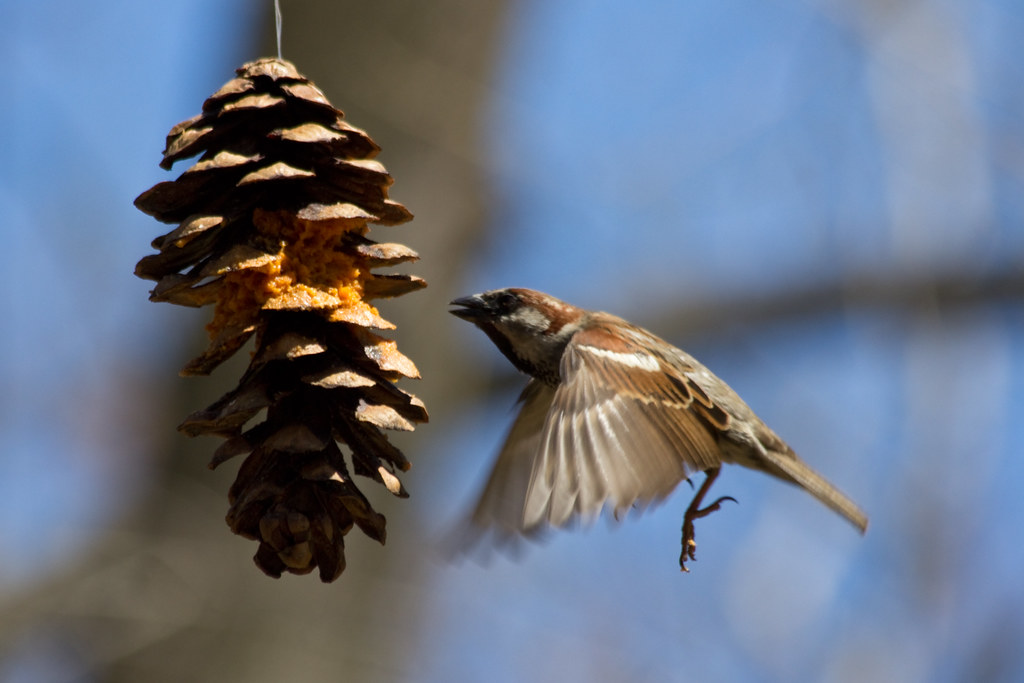 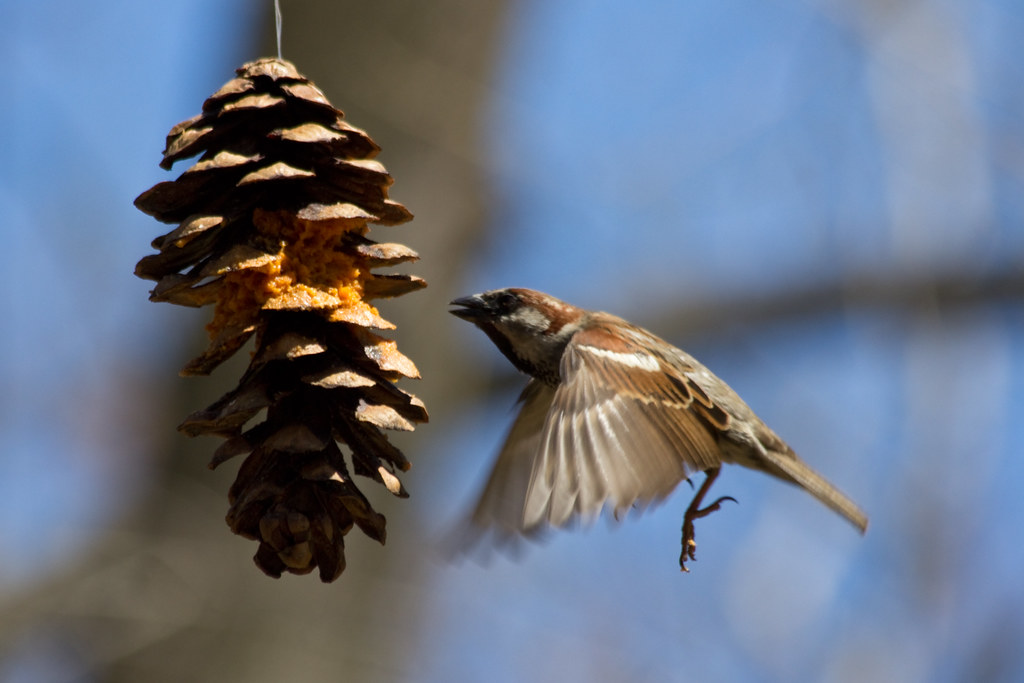 Click on the link below to take you to a video on how to make your own bird feeder.https://youtu.be/P9BFnTQR-L8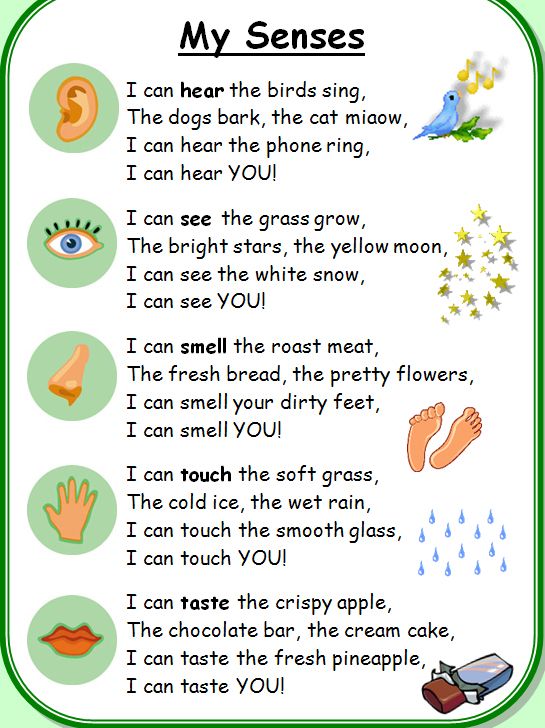 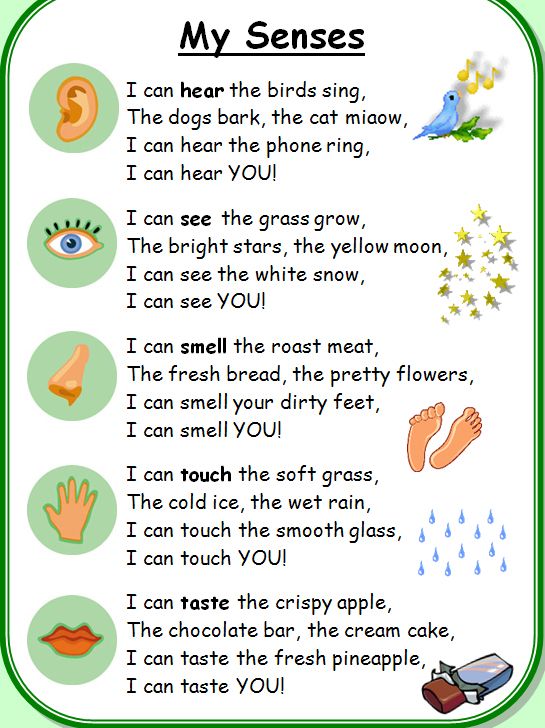 Social StudiesCan you help nature and build a rock pile for insects?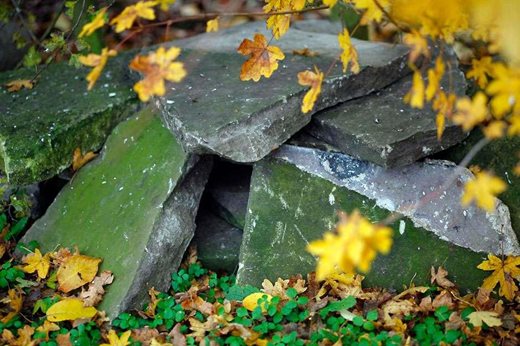 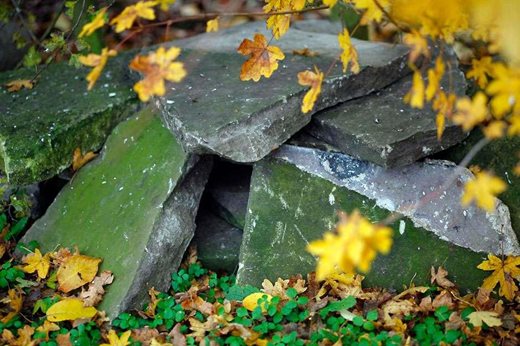 Numeracy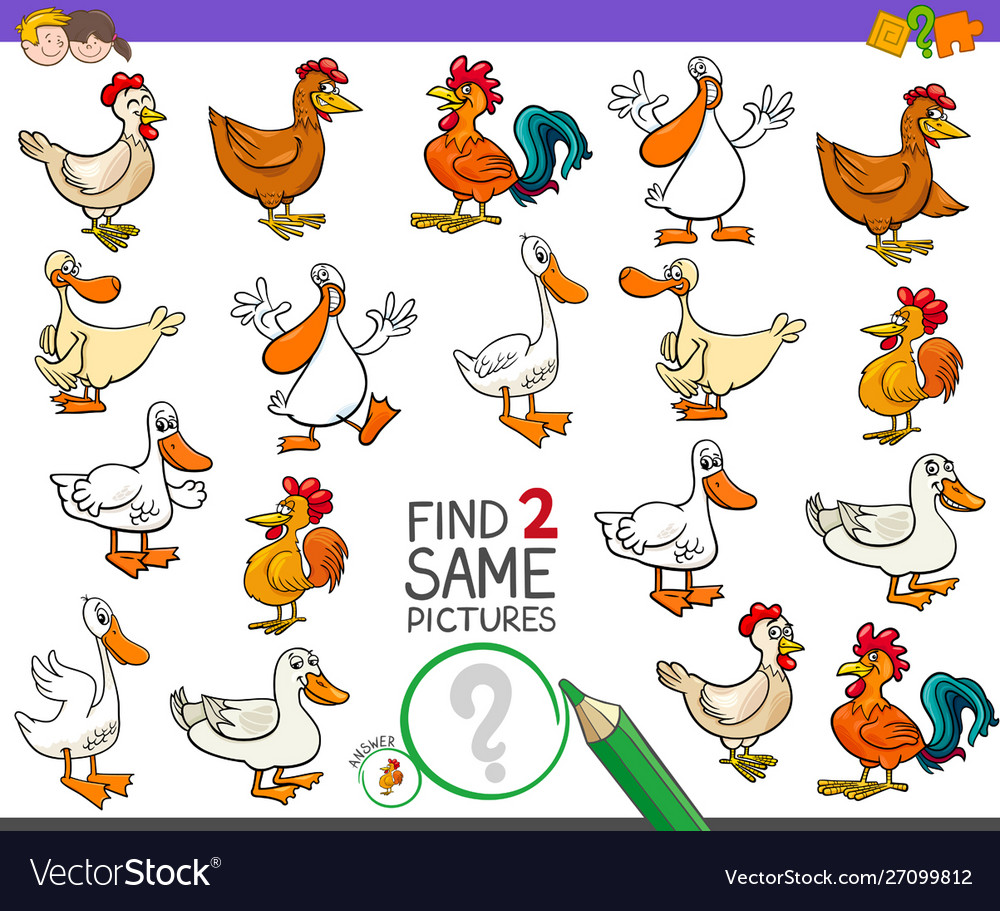 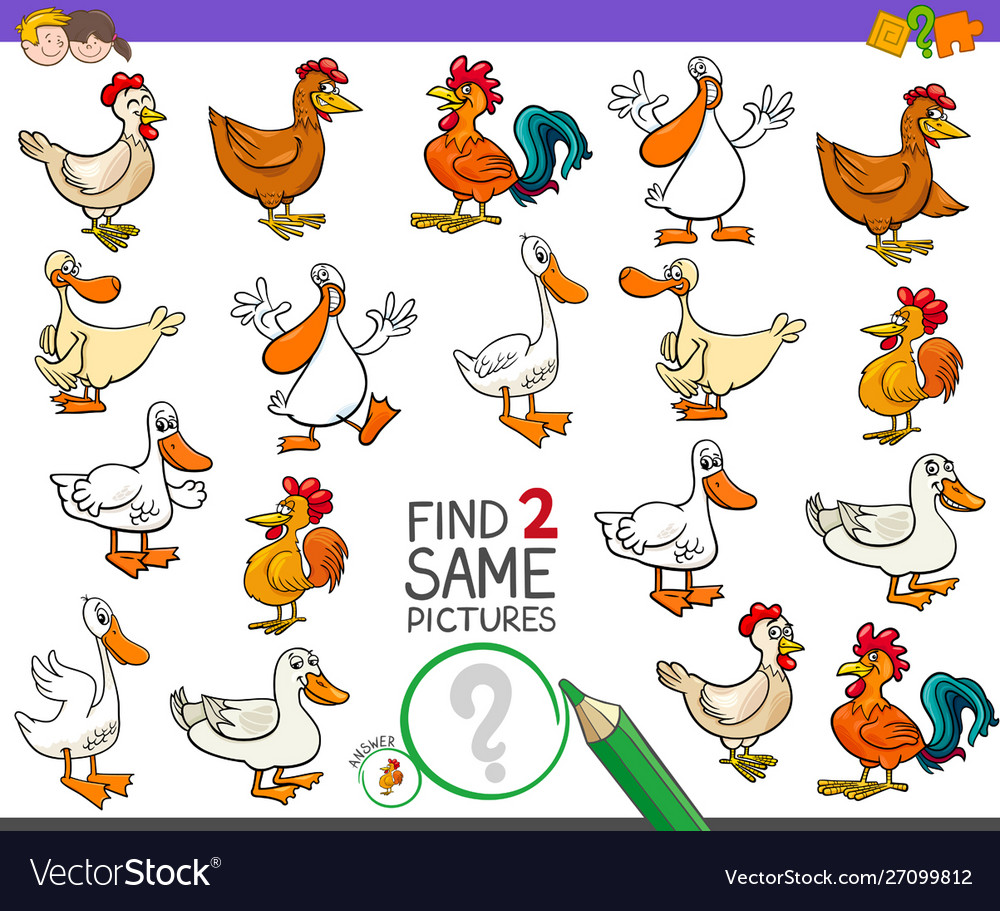 Can you find 2 birds the same?Counting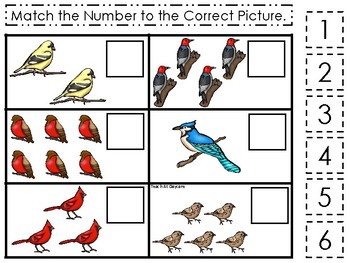 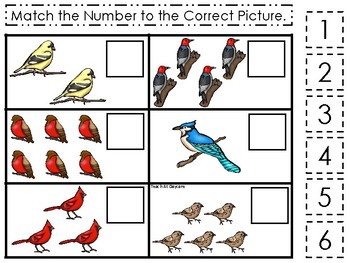 Can you count how many birds there are?Do you know the names of any of the birds? Music/SongClick on the link below to take you to a sing- along- song.https://youtu.be/lryk31wxqlQ